РЕГЛАМЕНТбрендирования результатов (мероприятий) и объектов,реализуемых в рамках национальных проектов на территории Ростовской области (далее – Регламент)1. Общие положения1.1. Настоящий Регламент разработан в целях обеспечения исполнения
на территории Ростовской области поручений:Председателя Правительства Российской Федерации Мишустина М.В. 
от 04.04.2020 № ММ-П39-2750;Заместителя Председателя Правительства Российской Федерации 
Чернышенко Д.Н. от 21.07.2023 № 5918-П6-ДЧ;Заместителя Председателя Правительства Российской Федерации – 
руководителя Аппарата Правительства Российской Федерации Григоренко Д.Ю. 
от 05.09.2023 № 8357-П6-ДГ.Регламент определяет механизм применения компонентов единого визуального 
стиля «Национальные проекты России» (далее – бренд) на введенных 
в эксплуатацию, строящихся или отремонтированных объектах, закупленном 
оборудовании, автотранспорте и при оказании гражданам и организациям услуг, 
размещении информационных материалов, касающихся национальных проектов, 
а также размещения на социально значимых объектах носителей с QR-кодами 
для сбора и отработки обратной связи от населения. 1.2. В Регламенте используются следующие понятия и аббревиатуры:логотип «Национальные проекты России» – имеющее свой фирменный цвет 
стилизованное графическое изображение в виде «луча возможностей», 
высвечивающего позитивные изменения «здесь и сейчас». Обязательная 
составляющая логотипа – словосочетание «НАЦИОНАЛЬНЫЕ ПРОЕКТЫ 
РОССИИ», вписанное во внутренний контур логотипа;логотип национального проекта – стилизованное графическое изображение, 
аналогичное логотипу «Национальные проекты России», имеющее фирменный цвет 
для каждого национального проекта и содержащее его наименование;брендбук – свод правил использования компонентов единого визуального стиля 
национальных проектов при осуществлении брендирования;брендирование – имиджевое брендирование и установка носителя с QR-кодом 
на социально значимых объектах;имиджевое брендирование – размещение на различных рекламно-
информационных носителях сведений об объекте (результате/мероприятии), 
созданном, отремонтированном (проводимом) в рамках реализации национальных проектов;QR-код – цифровой инструмент, автоматически формируемый 
в АИС «Контента», для сбора и отработки обратной связи от населения по статусу 
строительства и эксплуатации социально значимых объектов национальных 
проектов;бриф – письменное задание на консультацию по брендированию, подготовку 
рекламно-информационных материалов или согласование готового рекламно-
информационного-материала;АИС «Контента» – автоматизированная информационная система 
для взаимодействия между исполнителями национальных проектов и средствами 
массовой информации в целях информирования граждан о результатах реализации 
мероприятий национальных проектов;СВПО – электронная Система взаимодействия проектных офисов;ГАС «Управление» – государственная автоматизированная информационная 
система «Управление»;РПО – региональный проектный офис (управление проектной деятельности 
при Губернаторе Ростовской области);ЕХД – Единое хранилище данных Минэкономразвития России.1.3. Брендбук разработан автономной некоммерческой организацией 
«Национальные приоритеты» (далее – АНО «Национальные приоритеты») 
и является обязательным для применения исполнительными органами и органами 
местного самоуправления на всей территории Российской Федерации.1.4. Брендбук применяется для маркировки результатов, достигнутых 
в ходе реализации национальных проектов, с целью повышения их узнаваемости 
и популяризации среди населения. Кроме того, брендбук способствует 
формированию положительной репутации деятельности исполнительных органов 
и муниципальных образований, реализующих национальные проекты. 1.5. При брендировании необходимо руководствоваться правилами 
(учитывающими этапы жизненного цикла результата (мероприятия) и объекта), 
изложенными в приложении №1 к настоящему Регламенту. Все элементы брендирования должны быть надлежащего качества.В случае нарушения качества брендирования (элемент потерял цвет, сломан, 
испорчен, отсутствует крепление, нечитаемый QR-код и др.), то элемент 
брендирования ненадлежащего качества подлежит замене на аналогичный в срок 
не более одной календарной недели с момента выявления нарушения качества 
брендирования.1.6. Работа по брендированию осуществляется в АИС «Контента», 
разработанной АНО «Национальные приоритеты».Для доступа к АИС «Контента» необходимо заполнить форму регистрации 
по ссылке: https://contenta.info/users/sign_in. После обработки заявки в течение двух 
рабочих дней на электронную почту приходит уведомление о подключении 
с дальнейшими инструкциями.1.7. Раздел «Брендирование» в АИС «Контента» содержит необходимую 
«библиотеку» материалов:логобуки и фирменный стиль национальных проектов (логобук, логотип, 
шрифты, юзерпик, кобрендинг);шаблоны презентаций, макетов брендирования и инструкции 
по их подготовке; обучающие материалы и памятки (руководство по форматам брендирования);формы брифов;лучшие практики;рекомендации по размещению QR-кодов;чек-лист для самостоятельной проверки брифов и отчетов перед отправкой 
на согласование;руководство по изготовлению сувенирной продукции «Национальные 
проекты России».2. Брендирование результатов (мероприятий) и объектов,реализуемых в рамках национальных проектовна территории Ростовской области2.1. Основой графического стиля при осуществлении брендирования является 
фирменный логотип «Национальные проекты России» без указания 
на конкретный национальный проект. Он имеет два цвета: синий и красный. 
Фирменный логотип используется преимущественно при проведении мероприятий, 
посвященных национальным проектам в целом, и в иных случаях, 
когда преследуется цель популяризации национальных проектов в целом.Для каждого национального проекта разработаны логотипы, фирменные цвета 
и фирменные шрифты.2.2. При брендировании используется исключительно правосторонний вариант 
логотипа: заостренная часть логотипа располагается внизу слева, а расширяющаяся 
его часть – вверху справа. При увеличении размера логотипа необходимо 
обеспечить сохранение его пропорций.2.3. Требования к внешнему виду логотипов, используемых 
при брендировании, устанавливаются АНО «Национальные приоритеты» и 
доступны для использования в работе на сервере: https://brandbook.nationalpriority.ru 
(логин brandbook, пароль: LogoT@mKey4).2.4. Если объект возведен (возводится), отремонтирован (ремонтируется) 
либо мероприятие проводится в рамках федерального проекта, входящего 
в состав национального проекта, и по нему существует утвержденный фирменный стиль, необходимо дополнительно руководствоваться правилами кобрендинга, 
предусмотренными указанным фирменным стилем.2.5. Размещение логотипа реализуемого национального проекта необходимо 
производить на сайтах исполнительных органов и муниципальных образований 
Ростовской области, сайтах подведомственных им организаций/учреждений, иных 
информационных ресурсах, освещающих ход реализации национального проекта.Логотип в обязательном порядке должен быть размещен на фотоматериалах, 
сопровождающих информационный повод. Не допускается расположение логотипа 
на значимых частях изображения (лицо, фигура), на фоне пестрых и мелких деталей.2.6. Информацию о том, что объект функционирует в рамках реализации 
национальных проектов, должны содержать все социально значимые объекты. Полный перечень социально значимых объектов на постоянной основе 
выгружается из базы ЕХД в АИС «Контента» и размещается в разделе «Объекты».Исключение: объекты инициативного бюджетирования, инженерные 
конструкции,  очистные сооружения, полигоны ТКО,  объекты, находящиеся 
под землей (трубопроводы, провода).2.7. Информационная поверхность/носитель с логотипом национальных 
проектов на завершенном объекте может содержать краткую надпись, отражающую 
суть произведенных работ. Рекомендуется включение в надпись информации 
о наименовании регионального проекта, в рамках которого произведены работы, 
а также год окончания работ.Например, вместо надписи:«Парк в г. Ростов-на-Дону, расположенный вдоль р. Дон, благоустроен при 
реализации федерального проекта «Формирование комфортной городской среды»рекомендуется надпись:«Центральный парк благоустроен в 2023 году в рамках регионального проекта 
«Формирование комфортной городской среды».2.8. Вблизи объекта, на котором осуществляется производство работ должен 
быть размещен паспорт объекта разработанный в соответствии с шаблонами, 
подготовленными АНО «Национальные приоритеты», содержащий информацию 
о самом объекте (в т.ч., по возможности, эскиз будущего объекта), заказчике, 
подрядчике, сроках выполнения работ.Кроме того, на объекте должен быть размещен носитель с QR-кодом, 
для сбора обратной связи о качестве проводимых работ на объекте.2.9. Носители с брендированием должны быть в свободном доступе 
и удобными/читаемыми для просмотра. Для этих целей необходимо обеспечить 
размещение носителей в подходящем месте, свободном от любых препятствий 
(например, таких как строительные леса, заборы или другие временные 
сооружения), которые могут затруднить или закрыть доступ к нему. 3. Мониторинг обратной связи от населения по статусу строительства 
и эксплуатации социально значимых объектов, реализуемых в рамках национальных проектов на территории Ростовской области31. В целях создания дополнительной возможности контроля строительства 
и эксплуатации объектов, создания возможности выявления направлений 
для улучшения процессов строительства и эксплуатации объектов на основе мнения 
населения, повышения осведомленности граждан о ходе реализации национальных 
проектов, а также для обеспечения граждан дополнительной возможностью 
для направления обратной связи на социально значимых объектах размещаются 
носители с QR-кодом.3.2. Макет носителя (таблички, баннеры) с QR-кодом автоматически 
генерируется в АИС «Контента» для конкретного социально значимого объекта 
на основе данных ЕХД и не требует редактирования. Учитывая, что QR-код 
является индивидуальным – он не может быть размещен на нескольких объектах. Макет формируется двух форматах: - 60x40 см для готовых объектов;- 120x80 см для строящихся объектов.3.3. Сбор и хранение обратной связи, собранной с объектов посредством 
QR-кодов, осуществляется в АИС «Контента».Статистика ответов на вопросы анкеты и полный перечень комментариев 
граждан по объектам и другая информация в рамках сбора и отработки обратной 
связи по объектам отображаются в АРМ «Обратная связь» ГАС «Управление» 
по мере ввода в эксплуатацию соответствующих информационных панелей.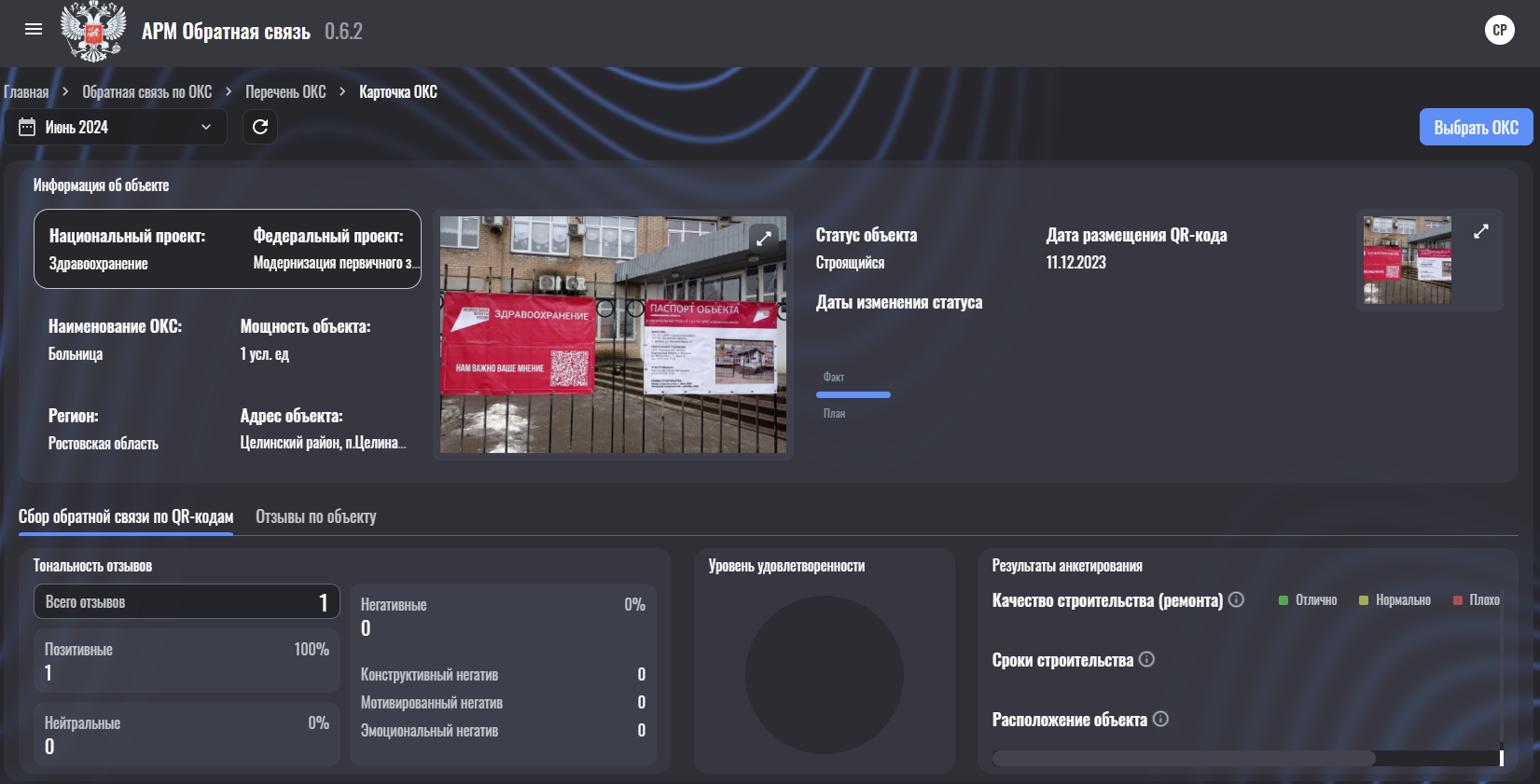 3.4. В отработке обратной связи, собранной посредством размещения носителей 
с QR-кодом на объектах, реализуемых в рамках национальных проектов участвуют:АНО «Национальные приоритеты» (сбор и хранение обратной связи 
от населения в АИС «Контента»; «первичная» модерация обратной связи – удаление 
дублирующихся (идентичных) отзывов и нецензурной лексики);Минэкономразвития России (принимает решение о внесении изменений 
в обработку комментариев или направлении запроса на доработку в РПО);РПО («вторичная» модерация по тональности и категории);исполнительные органы Ростовской области, реализующие региональные 
проекты (определение плана решения заявленной проблемы и срок его выполнения);органы местного самоуправления Ростовской области, принимающие участие 
в реализации региональных проектов (участие в определении плана решения 
(формирование предложений по решению) заявленной проблемы и сроках 
его выполнения).3.5. Каждый комментарий, поступивший в рамках сбора обратной связи 
по объектам, автоматически формирует запрос в СВПО и направляет на модерацию 
в РПО.Запросы, направленные в СВПО, классифицируемые как запрос информации 
(определение тональности и плана решения) должны быть отработаны 
в срок до 5 рабочих дней со дня поступления. В целях исключения просрочек 
и повышения  рейтинга работы в СВПО – необходимо своевременно «закрывать» 
запрос с учетом ЧЧ:ММ и ДД:ММ:ГГГГ.Минэкономразвития России принимает решение (в срок до 2 рабочих дней 
с момента обработки запроса в СВПО) о согласовании или необходимости внесения 
изменений в обработку комментариев и направлении запроса на доработку 
(в срок до 3 рабочих дней в случае принятия такого решения).3.6. В рамках исполнения запроса в СВПО в карточке запроса сотрудникам 
РПО необходимо внести информацию в соответствующие динамические поля.3.6.1. Тональность комментария:позитивный,нейтральный,негативный.При этом негативная обратная связь требует дополнительной категоризации:«эмоциональный негатив» – комментарии, не указывающие на наличие 
конкретной проблемы, а отражающие отношение (настроение) населения 
к результатам деятельности органов власти. Не требует решения;«конструктивный негатив» – комментарии в негативной тональности, 
указывающие на наличие конкретной проблемы. Требует отработки и устранения 
проблемы;«мотивированный негатив» – комментарии в негативной тональности, 
выражающие недовольство населения относительно принятых решений, 
не подлежащих исправлению. Требует мотивированных обоснований, объясняющих 
принятые решения.Примеры классифицированных негативных комментариев приведены 
в приложении №2 к настоящему Регламенту. 3.6.2. План решения: у каждого комментария категории «конструктивный 
негатив» и «мотивированный негатив» в поле «план решения» необходимо указать, 
что предполагается предпринять по выявленной проблеме и в какие сроки.План решения формируется исполнительным органом Ростовской области, 
реализующим региональный проект, в соответствии с запросом РПО.При формировании плана решения выявленных проблем необходимо убедиться 
в наличии проблемы, организовать выезд на объект, выявить причину проблемы, 
оценить объем предстоящих работ, сформировать ориентировочный план решения 
проблемы, указав срок.Реализация разработки и применения решений к выявленным проблемам 
осуществляется исполнительным органом Ростовской области, реализующим 
региональный проект совместно (при необходимости) с органами местного 
самоуправления Ростовской области и (или) соответствующими 
подведомственными учреждениями.Решение проблемы предполагает в том числе уточнение плана решения, 
обеспечение поиска ресурсов, привлечение заинтересованных сторон (подрядчики 
и др.), непосредственное обеспечение выполнения работ и т.п.3.6.3. Сроки проработки проблемы: для каждого комментария категории 
«конструктивный негатив» и «мотивированный негатив» необходимо указать срок 
(строгая выборка из справочника), в который предполагается решить выявленную 
проблему:- проработка в течение 5 рабочих дней;- проработка в течение 10 рабочих дней;- проработка в течение 20 рабочих дней.В зависимости от выбора СВПО автоматически создаст новый запрос, 
обработать который необходимо в указанный срок. Обработка нового запроса 
подразумевает направление информации об итогах решения выявленной проблемы.3.7. По итогам получения и обработки обратной связи рекомендуется 
сформировать позитивный информационный повод с целью информирования 
населения о работе органов власти с обратной связью по объектам.По итогам решения (в ходе решения) выявленной проблемы ответственные 
сотрудники исполнительного органа Ростовской области, реализующего 
региональный проект, обеспечивают формирование позитивного информационного 
повода и его публикацию в средствах массовой информации и (или) в социальных 
сетях.Региональный модератор (представитель министерства региональной политики 
и массовых коммуникаций Ростовской области) размещает в АИС «Контента» 
с тегом «отзывы по объектам» (#отзывыпообъектам) соответствующую аннотацию 
(заголовок новости, в котором коротко сформулирована ее суть) и ссылку 
на источник, в котором размещена новость в СВПО.3.8. Исполнение запроса предполагает заполнение поля «Описание решения», 
содержание которого предполагает описание действий, предпринятых для решения 
проблемы:для категории «Конструктивный негатив» необходимо описание 
реализованных мер, информация о том, как проблема была устранена;для категории «Мотивированный негатив» необходимо описание фактов, 
аргументирующих принятые управленческие решения относительно объекта 
(например, месторасположение объекта может быть обосновано транспортной 
доступностью, количеством жителей выбранного для строительства района, 
то есть спросом населения на пользование объектом и другими факторами).В поле «Описание решения» также заносится информация о публикациях 
(аннотация и ссылка на источник, в котором размещен позитивный 
информационный повод). В случае необходимости прилагается фото 
и видео о проделанной работе.4. Порядок взаимодействия участников процесса брендирования результатов (мероприятий) и объектов, реализуемых 
в рамках национальных проектов на территории Ростовской области 4.1. РПО – обеспечивает координацию процесса брендирования результатов 
(мероприятий) и объектов, реализуемых в рамках национальных проектов 
на территории Ростовской области, и осуществляет взаимодействие 
с АНО «Национальные приоритеты» по данному направлению.4.2. В целях организации работ по брендированию в каждом:4.2.1. исполнительном органе Ростовской области, реализующем региональный 
проект, и муниципальном образовании Ростовской области, принимающем участие 
в реализации региональных проектов, назначаются ответственные должностные 
лица. В исполнительном органе Ростовской области должностное лицо, 
ответственное за данные направления в обязательном порядке включается 
в состав ведомственного проектного офиса (допускается определение 
не более двух сотрудников);4.2.2. муниципальном образовании Ростовской области ежегодно в срок 
не позднее 20 декабря года, предшествующему отчетному, по форме согласно 
приложению №3 к настоящему Регламенту формируется перечень должностных 
лиц, ответственных за брендирование результатов (мероприятий) и объектов, 
реализуемых в рамках национальных проектов на территории соответствующего 
муниципального образования. Сформированный перечень должен содержать все 
национальные и региональные проекты и в срок не позднее 25 декабря года, 
предшествующему отчетному направлен в РПО посредством СЭД «Дело» 
за подписью главы администрации муниципального образования 
Ростовской области.4.3. В обязанности должностного лица, ответственного за брендирование 
на территории муниципального образования Ростовской области входит:- обеспечение соблюдения единого подхода к брендированию;привлечение источников финансирования для изготовления носителей;- осуществление коммуникации с должностными лицами администрации 
муниципального образования Ростовской области, ответственными за выполнение 
результата (мероприятия) и объекта, реализуемых в рамках национального проекта 
на соответствующей территории, а также с должностным лицом исполнительного 
органа Ростовской области, ответственным за брендирование;- осуществление контроля за брендированием на территории муниципального 
образования Ростовской области;- представление информации по данным вопросам в профильный 
исполнительный орган Ростовской области (например, фотоматериалы).4.4. В обязанности должностного лица, ответственного за брендирование 
в исполнительном органе Ростовской области входит: - обеспечение соблюдения единого подхода к брендированию;привлечение источников финансирования для изготовления носителей;- осуществление коммуникации с должностными лицами исполнительного 
органа Ростовской области, ответственными за выполнение результата 
(мероприятия) и объекта, реализуемых в рамках соответствующего национального 
проекта, а также с сотрудником РПО по вопросам брендирования;- осуществление контроля за брендированием в рамках профильных 
национальных проектов;- аккумулирование данных по брендированию;- направление в АИС «Контента» материалов по брендированию 
(заявки на согласование подготовки макета/готового макета, отчеты).4.5. Должностные лица, ответственные за данные направления 
в исполнительном органе и муниципальном образовании Ростовской области, 
обеспечивают наличие в документации о закупке (товаров, работ, услуг), связанной 
с реализацией регионального проекта (техническом задании к ней), 
а в последующем – и в соответствующем контракте, положения об обязанности 
подрядчика/исполнителя осуществить брендирование результатов (мероприятий) 
и объекта как на период строительства (паспорт строящегося объекта), 
так и после завершения работ.Также необходимо учитывать содержание п. 1.5 настоящего Регламента.4.6. Сотрудник РПО, координирующий вопросы брендирования в регионе:- ведет коммуникацию с должностными лицами, ответственными 
за брендирование и в исполнительном органе и муниципальном образовании 
Ростовской области, а также с АНО «Национальные приоритеты»;- проводит первичную модерацию готового макета и полученного брифа 
от должностных лиц, ответственных за данные направления в исполнительном 
органе Ростовской области;- обеспечивает согласование макетов с АНО «Национальные приоритеты» 
в АИС «Контента»;- проводит первичную модерацию отчетов, полученных в АИС «Контента»
от должностных лиц, ответственных за брендирование в исполнительном органе 
Ростовской области.4.7. Инструментом коммуникаций между участниками по вопросам 
брендирования является бриф – внутренний документ, отражающий цель создания 
дизайн-макета и технические характеристики макета.Должностное лицо, ответственное за брендирование в исполнительном органе 
Ростовской области из личного кабинета АИС «Контента» направляет брифы 
в РПО для дальнейшего согласования с АНО «Национальные приоритеты». Сроки обработки брифов:на согласование макета – 2 рабочих дня для сотрудника РПО, 5 рабочих дней 
для сотрудников АНО «Национальные приоритеты»;на разработку макета (для сложных результатов (мероприятий)
и объектов) – 2 рабочих дня для сотрудника РПО, календарный месяц 
для сотрудников АНО «Национальные приоритеты».Дизайн-макеты, подготовленные для брендирования объектов национального 
проекта «Безопасные качественные дороги», согласовываются 
ФГБУ «ИНФОРМАВТОДОР».5. План-график брендирования результатов (мероприятий)и объектов, реализуемых в рамках национальных проектовна территории Ростовской области (далее – план-график)5.1. Региональный план-график формируется РПО на основании предложений 
исполнительных органов Ростовской области с учетом перечня объектов, 
выгружаемых из базы ЕХД.5.2. Должностные лица, ответственные за брендирование в исполнительном 
органе Ростовской области, обеспечивают составление ежегодного плана-графика 
по брендированию в рамках региональных проектов по форме согласно 
приложению №4 к настоящему Регламенту.Указанный план-график направляется в РПО посредством СЭД «Дело» 
в срок не позднее 20 февраля года, следующего за отчетным, с последующей 
его актуализацией при необходимости в срок не позднее 10 дней до завершения 
соответствующего квартала.Ответственное за брендирование должностное лицо муниципального 
образования Ростовской области предоставляет не позднее 10 февраля информацию 
о брендировании объектов и результатов (мероприятий), реализуемых в рамках 
национального и регионального проекта, в исполнительный орган Ростовской 
области, реализующий данный проект, для включения ее в план-график.5.3. В целях формирования исполнительным органом Ростовской области 
годового план-графика РПО в срок не позднее 30 января года, следующего 
за отчетным, направляет посредством СЭД «Дело» актуальный перечень объектов, 
выгруженный из ЕХД.5.4. Исключение результатов (мероприятий) и объектов из план-графика 
осуществляется на основании актуализированного паспорта регионального проекта 
и ежемесячного мониторинга реализации регионального проекта.6. Формирование отчетности по брендированию результатов (мероприятий) и объектов, реализуемых в рамках национальных проектов, на территории Ростовской области6.1. Формирование в АИС «Контента» отчетности по брендированию 
результатов (мероприятий) и объектов, реализуемых в рамках национальных 
проектов на территории Ростовской области, осуществляется должностным лицом, 
ответственным за данное направление в исполнительном органе Ростовской 
области.6.2. Отчетность по брендированию делится на две категории.6.2.1 Отчетность по имиджевому брендированию:отчеты по объектам из базы ЕХД (ежемесячно загружается и обновляется 
в АИС «Контента»);отчеты по результатам (мероприятиям) и иным объектам (не входящим 
в базу ЕХД) с ручным вводом параметра типа объекта/результата (мероприятия). 
(например, «транспорт и специализированная техника», «медицинская техника», 
«видеоролики» и пр.).6.2.2. Отчетность по размещению носителей с QR-кодами по объектам 
из базы ЕХД.6.3. Внесение отчетности в АИС «Контента» осуществляется на постоянной 
основе согласно план-графику, но не позднее последнего дня календарного месяца, 
в течение которого были начаты/завершены работы, достигнут результат, проведено 
мероприятие, поставлено оборудование/автотранспорт.6.4. Отчетность включает в себя фотографии, иллюстрирующие результат 
брендирования.Основные требования к фотоматериалам:- растровое (вертикальное и горизонтальное) изображение в формате .jpeg;- разрешение не менее 3мп (2048х1536); - фотоматериалы должны содержать изображение объекта с различных 
ракурсов; - фотоматериалы не должны быть смазанными, объект съемки должен 
находится в фокусе;- на фотографиях должен быть хорошо виден носитель брендирования 
(закупленное и забрендированное оборудование/автотранспорт полностью 
(фото точно спереди, сзади, сбоку), а также видны и читаемы элементы 
брендирования (баннер, табличка, наклейка, логотип и т.п.);- QR-код (в случае наличия) должен быть читаемым и работоспособным;- фотоматериал не должен содержать изображения взрослых, детей, 
а также животных.Полный перечень требований к фотоматериалам, разработанный 
АНО «Национальные приоритеты», размещен в АИС «Контента» 
(https://contenta.info/branding/files/139).6.5. Должностные лица, ответственные за брендирование в исполнительном 
органе Ростовской области на постоянной основе обеспечивают:6.5.1. заблаговременную подготовку/разработку/согласование макетов;6.5.2. своевременное представление отчетности в АИС «Контента»:6.5.3. мониторинг исполнения плана-графика.6.6. Срок согласования отчетности по брендированию сотрудником 
РПО составляет не более 2 рабочих дней с момента поступления отчета 
на согласование в АИС «Контента», представителем АНО не более 5 рабочих дней.6.7. Результат брендирования результата (мероприятия) и объекта считается 
исполненным после согласования соответствующего отчета в АИС «Контента» 
представителем АНО «Национальные приоритеты». 6.8. Отчеты могут быть не утверждены, если:- по предоставленным фотографиям невозможно оценить состояние объекта 
в целом и той части, которая забрендирована; - логотип или QR-код является нечитабельным (невозможно сделать выводы 
о корректности);- использован некорректный шаблон;- если вместо реального фотоотчета загружены фотопривязки, коллажи 
или «фейковые» фото. 6.9. Статус отчета отображается в карточке отчета или в перечне отчетов 
в АИС «Контента», а также уведомления об изменении статуса поступают 
на почтовый адрес, указанный при регистрации.7. Мониторинг брендирования результатов (мероприятий) и объектов, реализуемых в рамках национальных проектовна территории Ростовской области7.1 Сотрудник РПО проводит мониторинг согласно плану-графику, 
сформированному на основе объектов из базы ЕХД и планов-графиков, 
представленных исполнительными органами Ростовской области.7.2. В целях формирования сводного мониторинга сотрудник РПО ежемесячно, 
в срок не позднее 10-го рабочего дня месяца следующего за отчетным, формирует 
рейтинг исполнительных органов Ростовской области, реализующих региональные 
проекты, об исполнении плана-графика.7.4. Ключевой параметр рейтинга – процент забрендированных результатов 
(мероприятий) и объектов, от их общего количества в плане-графике.Результат брендирования результата (мероприятия) и объекта считаются 
исполненным после согласования соответствующего отчета в АИС «Контента» 
представителем АНО «Национальные приоритеты». 7.5. При необходимости рейтинг направляется в адрес Губернатора Ростовской 
области, кураторов и руководителей региональных проектов.8. Рекомендация по подготовке рекламных материалово ходе и результатах реализации национальных проектовна территории Ростовской области8.1 При подготовке рекламных/имиджевых материалов/публикаций 
необходимо учитывать, что фотографии должны представлять из себя полноцветные 
фотоизображения.8.2 Используемые сюжеты должны носить максимально спокойный, 
естественный, неагрессивный, легкий характер и подбираться соответственно 
направлениям. В качестве сюжетов рекомендуется выбирать простые ситуации, где люди 
демонстрируют позитивные эмоции в процессе своей деятельности.8.3 Угол съемки – спокойный. Освещение – естественное, дневное, 
без источников яркого света. В изображении не должно быть контрастных 
по светотени объектов, темных силуэтов на переднем плане. Также следует избегать 
нарочитых бликов и вспышек.Фотографии не должны представлять из себя пейзажи, объекты (предметы), 
абстрактные текстуры. В них должны присутствовать: сюжет, люди, участвующие 
в деятельности проекта, и люди, пользующиеся результатами проекта.